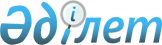 О внесении дополнения в постановление акимата города Актау от 18 февраля
2011 года № 157 "Об организации молодежной практики"Постановление Актауского городского акимата от 08 июня 2011 года № 630. Зарегистрировано Департаментом юстиции Мангистауской области 01 июля 2011 года № 11-1-158

      В соответствии с Законами Республики Казахстан «О местном государственном управлении и самоуправлении в Республике Казахстан» от 23 января 2001 года, «О занятости населения» от 23 января 2001 года, «О государственной молодежной политике в Республике Казахстан» от 7 июля 2004 года, акимат города ПОСТАНОВЛЯЕТ:



      1. Внести в постановление акимата города Актау от 18 февраля 2011 года № 157 «Об организации молодежной практики» (зарегистрировано в реестре государственной регистрации нормативных правовых актов за № 11-1-152, опубликовано в газете «Ақтау ақпарат» от 5 апреля 2011 года № 15 (22) следующее дополнение:

      в тексте на государственном языке:

      в пункт 5 внести дополнение, текст на русском языке не меняется. 



      2. Контроль за исполнением настоящего постановления возложить на заместителя акима города Елтизарова Р.Т.



      3. Настоящее постановление вводится в действие по истечении десяти календарных дней после дня его первого официального опубликования.      Аким города                             О. Казахбаев      «СОГЛАСОВАНО»

      Начальник ГУ «Актауский городской

      отдел занятости и социальных программ»

      Айтбатырова К.М.

      08 июня 2011 год      Начальник ГУ «Актауский

      городской отдел экономики и

      бюджетного планирования»

      Ким А.Н.

      08 июня 2011 год
					© 2012. РГП на ПХВ «Институт законодательства и правовой информации Республики Казахстан» Министерства юстиции Республики Казахстан
				